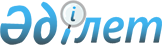 О внесении изменения в приказ Председателя Счетного комитета по контролю за исполнением республиканского бюджета от 12 ноября 2013 года № 207-н/қ "Об утверждении Перечня персональных данных, необходимого и достаточного для выполнения осуществляемых задач"Нормативное постановление Счетного комитета по контролю за исполнением республиканского бюджета от 4 октября 2021 года № 12-НҚ. Зарегистрировано в Министерстве юстиции Республики Казахстан 8 октября 2021 года № 24664
      В соответствии с подпунктом 1) пункта 2 статьи 25 Закона Республики Казахстан от 21 мая 2013 года "О персональных данных и их защите" Счетный комитет по контролю за исполнением республиканского бюджета (далее – Счетный комитет) ПОСТАНОВЛЯЕТ:
      1. Внести в приказ Председателя Счетного комитета по контролю за исполнением республиканского бюджета от 12 ноября 2013 года № 207-н/қ "Об утверждении Перечня персональных данных, необходимого и достаточного для выполнения осуществляемых задач" (Зарегистрирован в Реестре государственной регистрации нормативных правовых актов Республики Казахстан под № 8927) следующее изменение:
      Перечень персональных данных, необходимый и достаточный для выполнения осуществляемых задач, утвержденный указанным приказом, изложить в новой редакции согласно приложению к настоящему нормативному постановлению.
      2. Юридическому отделу аппарата Счетного комитета в установленном законодательством Республики Казахстан порядке обеспечить:
      1) государственную регистрацию настоящего нормативного постановления в Министерстве юстиции Республики Казахстан;
      2) размещение настоящего нормативного постановления на интернет-ресурсе Счетного комитета.
      3. Контроль за исполнением настоящего нормативного постановления возложить на руководителя аппарата Счетного комитета.
      4. Настоящее нормативное постановление вводится в действие по истечении десяти календарных дней после дня его первого официального опубликования. Перечень персональных данных, необходимый и достаточный для выполнения осуществляемых задач
					© 2012. РГП на ПХВ «Институт законодательства и правовой информации Республики Казахстан» Министерства юстиции Республики Казахстан
				
      Председатель
Счетного комитета
по контролю за исполнением
республиканского бюджета 

Н. Годунова
Приложение
к нормативному постановлению
Счетного комитета
по контролю за исполнением
республиканского бюджета
от 4 октября 2021 года № 12-НҚПриложение
к приказу Председателя
Счетного комитета
по контролю за исполнением
республиканского бюджета
от 12 ноября 2013 года
№ 207-н/қ
№ п/п
Наименование задачи, в том числе функций, полномочий, обязанностей
Цели сбора и обработки в рамках осуществляемой задачи
Наименование персональных данных для определенной цели
Указание на документы или нормативные правовые акты, имеющие прямые указания на осуществляемые собственником и (или) оператором задачи
1 
Обеспечение прохождения государственной службы
Организация отбора кадров, оформление документов, связанные с прохождением государственными служащими государственной службы, осуществление учета персональных данных государственных служащих, сведений о результатах оценки деятельности административных государственных служащих и прохождения обучения, в том числе в единой автоматизированной базе данных (информационной системе) по персоналу государственной службы
1. Фамилия, имя, отчество (при его наличии)

2. Индивидуальный идентификационный номер (ИИН)

3. Сведения о смене фамилии, имени, отчества (при его наличии)

4. Данные о рождении: дата рождения, место рождения

5. Национальность

6. Пол

7. Данные документа, удостоверяющего личность:

наименование документа;

номер;

дата выдачи;

срок действия;

орган, выдавший документ

8. Данные о гражданстве:

гражданство (прежнее гражданство);

дата приобретения гражданства Республики Казахстан;

9. Адрес места жительства

10. Контактные данные (рабочий, домашний, мобильный)

11. Адрес электронной почты

12. Портретное изображение (оцифрованная фотография)

13. Подпись (в том числе электронно-цифровая (при ее наличии))

14. Сведения об образовании, квалификации и о наличии специальных знаний или специальной подготовки:

дата поступления в учебное заведение (отчисления из учебного заведения);

серия, номер, дата выдачи диплома, свидетельства, аттестата или другого документа об окончании образовательного учреждения;

наименование и местоположение образовательного учреждения;

факультет или отделение, квалификация и специальность по окончании образовательного учреждения;

ученая степень;

ученое звание;

владение иностранными языками

15. Результаты специальной проверки

16. Сведения о наличии (отсутствии) судимости

17. Дата принятия присяги государственным служащим

18. Сведения о сдаче декларации по индивидуальному подоходному налогу и имуществу

19. Сведения трудовой книжки:

номер;

серия;

дата выдачи

20. Сведения о трудовой деятельности (данные о трудовой деятельности на текущее время):

полное указание должности, структурного подразделения, организации ее наименование;

общий и непрерывный стаж работы;

адреса и телефоны, а также реквизиты других организаций с полным наименованием занимаемых ранее в них должностей и времени работы в этих организациях

21. Сведения о государственных и ведомственных наградах, грамотах, благодарственных письмах;

наименование или название награды;

дата и вид нормативного акта о награждении

22. Сведения о повышении квалификации и переподготовке:

серия, номер, дата выдачи документа о повышении квалификации или о переподготовке;

наименование и местоположение образовательного учреждения;

квалификация и специальность по окончанию образовательного учреждения

23. Сведения о результатах оценки деятельности административных государственных служащих

24. Сведения о воинском учете военнообязанных лиц и лиц, подлежащих призыву на военную службу:

серия, номер, дата выдачи (сдачи) военного билета;

наименование органа, выдавшего военный билет;

военно-учетная специальность;

воинское звание;

данные о принятии/снятии с учета;

основание освобождения от воинской службы

25. Сведения о семейном положении:

состояние в браке;

данные свидетельства о заключении брака;

данные свидетельства о расторжении брака;

фамилия, имя, отчество (при его наличии) супруги (а);

данные документа, удостоверяющего личность супруги (а);

степень родства;

фамилии, имена, отчества (при его наличии) и даты рождения других членов семьи, иждивенцев;

наличие детей (в том числе усыновленных, находящихся на попечении) и их возраст;

данные свидетельства о рождении ребенка;

данные свидетельства о смерти близких родственников

26. Сведения о социальных льготах и социальном статусе:

наименование органа, выдавшего документ, являющийся основанием для предоставления льгот и статуса;

серия, номер, дата выдачи документа;

удостоверение, подтверждающее право на льготы пострадавшему вследствие ядерных испытаний на Семипалатинском испытательном ядерном полигоне;

удостоверение, подтверждающее право на льготы пострадавшему вследствие экологического бедствия в Приаралье

27. Сведения об инвалидности:

группа инвалидности;

дата установления, срок установления инвалидности

28. Сведения о результатах медицинских заключений

29. Сведения о наложении дисциплинарного/административного взыскания (в том числе за совершение коррупционного правонарушения), о запрете занимать государственные должности

30. Сведения об умышленном совершении (не совершении) уголовного проступка

31. Сведения об имуществе, переданном в доверительное управление
Подпункт 4) пункта 1 статьи 6 Закона Республики Казахстан "О государственной службе Республики Казахстан"

Статья 22 Трудового кодекса Республики Казахстан